LIFE GROUP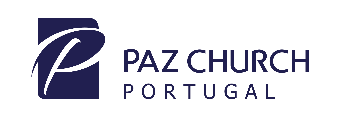 GideãoPr. Aguinaldo Pinto, 10 de JulhoO QUE APRENDEMOS COM GIDEÃO- Quando nos afastamos de Deus, os inimigos conseguem se aproximarNo entanto, novamente o povo de Israel começou a prestar adoração a outros deuses, e mais uma vez o Senhor permitiu que os seus inimigos os castigassem. Desta vez foram os midianitas, e durante sete anos. Juízes 6:1- O inimigo vem sempre para roubar, destruir e matar, sem dóQuando semeavam os campos, vinham bandos de Midiã, de Ameleque e de outros povos vizinhos destruir as searas e pilhar toda a região até Gaza, não deixando uma migalha para comer, levando tudo o que era gado, carneiros, bois, jumentos… Juízes 6:2- Mesmo quando ainda não estamos a ver fruto do nosso trabalho não podemos desistir de semear a boa sementeO filho de Joás, Gedeão, estava a malhar trigo. Mas tinha ido fazer isso para o lagar, para se esconder dos midianitas e salvar o grão do vandalismo deles.Juízes 6:11		- os vencedores semeiam, regam e cuidam da sua fé mesmo quando ainda não estão a ver o milagre. Gideão continuou a semear e cuidar do trigo por isso ele tinha trigo para malhar. Não era ainda abundante, mas existia… não podemos ter a mentalidade de perdido por 100, perdido por mil…- Deus sempre chamará de corajoso aquele que trabalha por manter a sua família bem…O anjo dirigiu-se-lhe dizendo assim: O Senhor é contigo, homem corajoso! Juízes 6:12- num período de escassez, Gideão continuou a honrar Deus com ofertas no altarGedeão foi a correr a casa, preparou um cabrito, mediu 22 litros de farinha e amassou uns bolos, sem fermento; pôs a carne e o caldo numa panela e trouxe tudo ao anjo, que continuava debaixo do carvalho. Juízes 6:19- Gideão obedeceu a Deus e começou por limpar a sua casa, a sua vida, destruindo os altares aos deuses errados.Nessa noite o Senhor disse-lhe para amarrar o melhor boi do seu pai ao altar de família consagrado a Baal, e deitá-lo assim abaixo com a força do animal; mandou-lhe também que derrubasse o ídolo de madeira da deusa Asera que ali estava perto. Substitui-o por um altar ao Senhor vosso Deus; constrói-o aqui nesta colina, colocando as pedras com todo o cuidado. Depois sacrifica o boi como holocausto ao Senhor, usando a madeira do ídolo como lenha para o fogo do altar. Juízes 6:25-26- Gideão obedeceu em tudo, sem entrar numa briga direta, mas com sabedoria. Há coisas que precisamos fazer sem apregoar por todos os lados…Gedeão tomou dez homens dos seus criados e cumpriu com o que o Senhor lhe mandara. Mas fez tudo de noite, com medo da reacção das outras pessoas que viviam na casa do seu pai e da gente da cidade. Juízes 6:27- Obediência atrai o poder de Deus e ajuda de todos os lados. Então o Espírito do Senhor veio sobre Gedeão. Este tocou a trombeta de chamada às armas, e os homens de Abiezer juntaram-se a ele. Mandou também mensageiros através de Manassés, de Aser, de Zebulão e de Naftali, congregando as suas forças de combate, e todos responderam. Juízes 6:34- Deus vai te dar sabedoria para levares contigo para a batalha apenas os corajosos, aqueles que confiam em Deus e na vitória, e os vigilantes, que se mantem alerta contra as ciladas do inimigo. Manda para casa todos os que estiverem receosos e acobardados… Juízes 7:2Porás de um lado os que beberem a água, lambendo-a como os cães, do outro ficarão os que se ajoelharem e puserem a boca mesmo na água para beberem… Juízes 7:5Temos de ter o coração de Gideão e também o coração dos 300 que ajudaram Gideão. Temos que ser uns para os outros. Obedientes, Trabalhadores, Corajosos e Vigilantes. Grandes vitórias aguardam-nos!